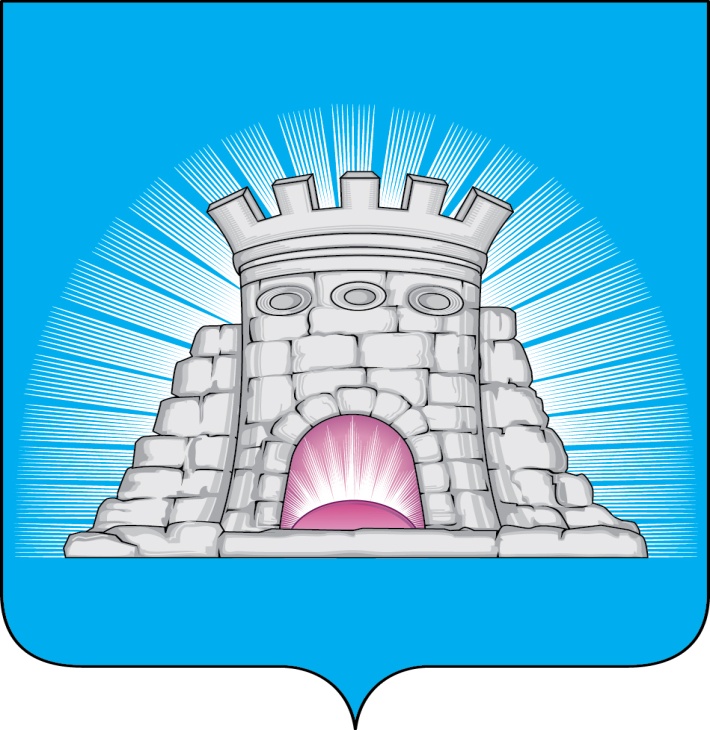 РАСПОРЯЖЕНИЕ   29.12.2023        № 393г.Зарайск                                           О создании контрактной службы                                            администрации городского округа                                             Зарайск Московской области    В соответствии с частями 1, 3 статьи 38 Федерального закона от 05.04.2013 № 44-ФЗ «О   контрактной   системе в сфере закупок товаров,  работ,  услуг  для обеспечения   государственных  и  муниципальных   нужд»,  приказом Министерства финансов Российской Федерации от 31.07.2020 № 158н «Об утверждении Типового положения (регламента) о контрактной службе», подпунктом 5.2.29(6) постановления Правительства Российской Федерации от 30.06.2004 №329 «О Министерстве финансов Российской Федерации»; руководствуясь Уставом муниципального образования городской округ Зарайск Московской области:      1. Создать контрактную службу администрации городского округа Зарайск Московской области путем утверждения постоянного состава работников, выполняющих функции контрактной службы, без образования отдельного структурного подразделения.      2.  Утвердить Положение о контрактной службе администрации городского округа Зарайск Московской области (далее - Положение) согласно приложению 1 к настоящему распоряжению.      3. Утвердить состав контрактной службы администрации городского округа Зарайск Московской области без образования отдельного структурного подразделения, согласно приложению 2 к Положению.     4. Настоящее распоряжение вступает в силу со дня его подписания.     5.Службе по взаимодействию со СМИ администрации городского округа Зарайск Московской области обеспечить размещение настоящего распоряжения на официальном сайте администрации городского округа Зарайск Московской области в сети «Интернет».                                                                                                           0059896. Контроль над исполнением настоящего распоряжения возложить на первого заместителя главы администрации городского округа Зарайск Московской области.Глава городского округа Зарайск  В.А. Петрущенко                                                           ВерноНачальник службы делопроизводства   Л.Б. Ивлева      29.12.2023Разослано: в дело, Мешкову А.Н., Шолохову А.В., Простоквашину А.А., Москалеву С.В., Гулькиной Р.Д., ОКРиМС, ОЭиИ, юридический отдел,                     финансовое управление, прокуратуру, СВ со СМИ.М.В. Ханутина 8 (496) 662-62-43